Obec Rychnovek  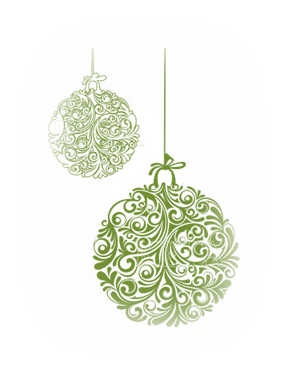 Vás srdečně zve naPředvánoční posezení nejen pro senioryv sobotu 14. 12. 2013 od 14:00 hodv Rychnovku v „Tesku“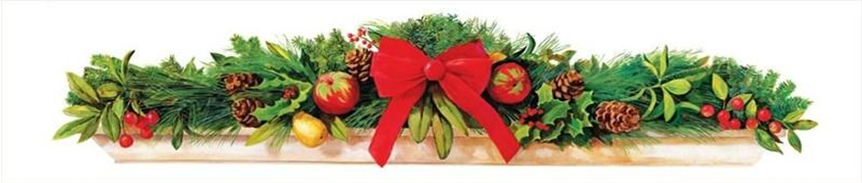 odpoledne zpříjemní  skupina Zvolské Činčilyprodej drobných vánočních dekoracíobčerstvení zajištěnoDoprava zajištěna: Doubravice 13:30 od bývalého obchodu              Zvole 13:45 na bývalé vázeTěšíme se na setkání s Vámi !